Patient QuestionnairePatient Name:____________________________________________________ Date _______________Age: ______ DOB: ______________  Sex:  □ Male  □  Female                □ R- Handed   □ L- HandedWho Referred You? (Full Name )_______________________________ Phone:__________________________________Address: ___________________________________________________________________________________________Where is your Pain?__________________________________________________________________________________Why do you need to see a Pain Specialist?____________________________________________________________________________________________________________________________________________________________________________________________________Please Mark an “X” on the figure below where your pain starts and show where it goes using an arrow: -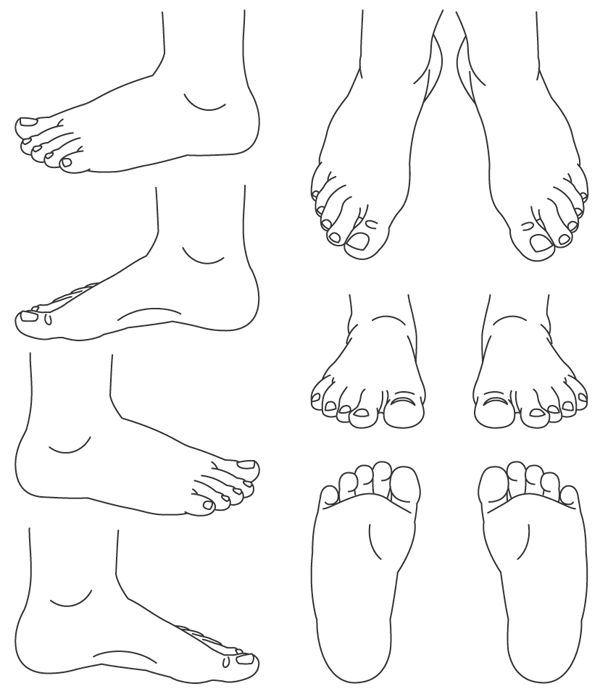 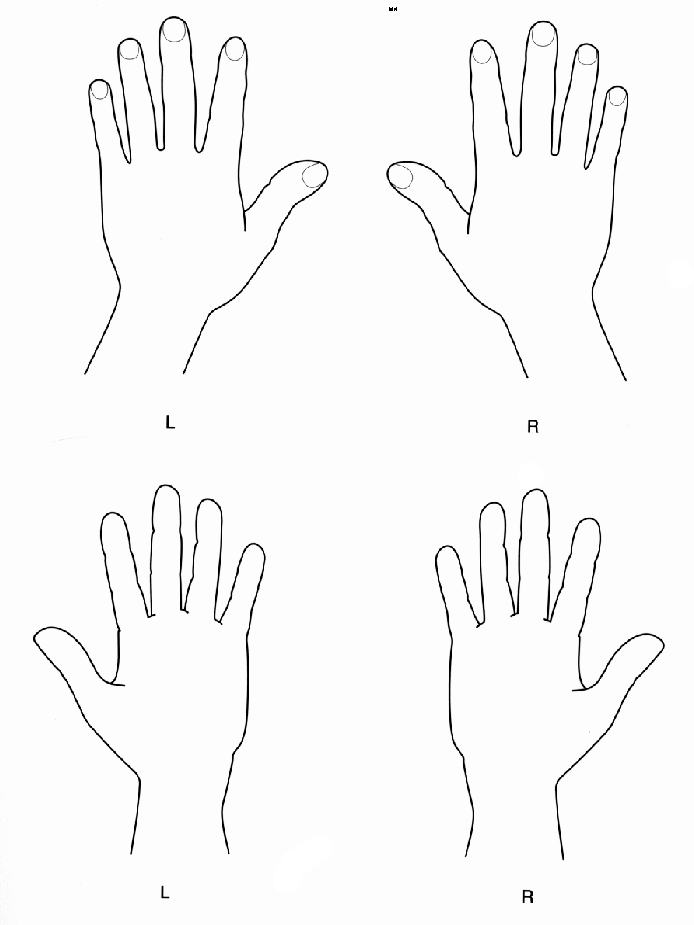 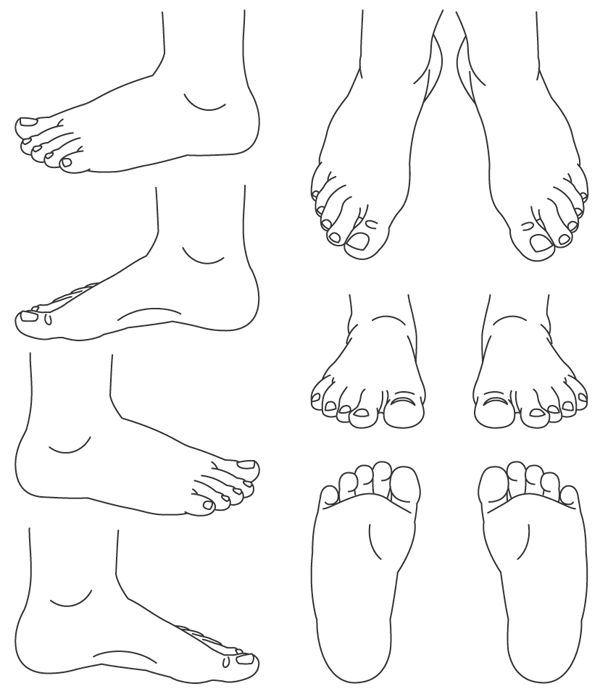 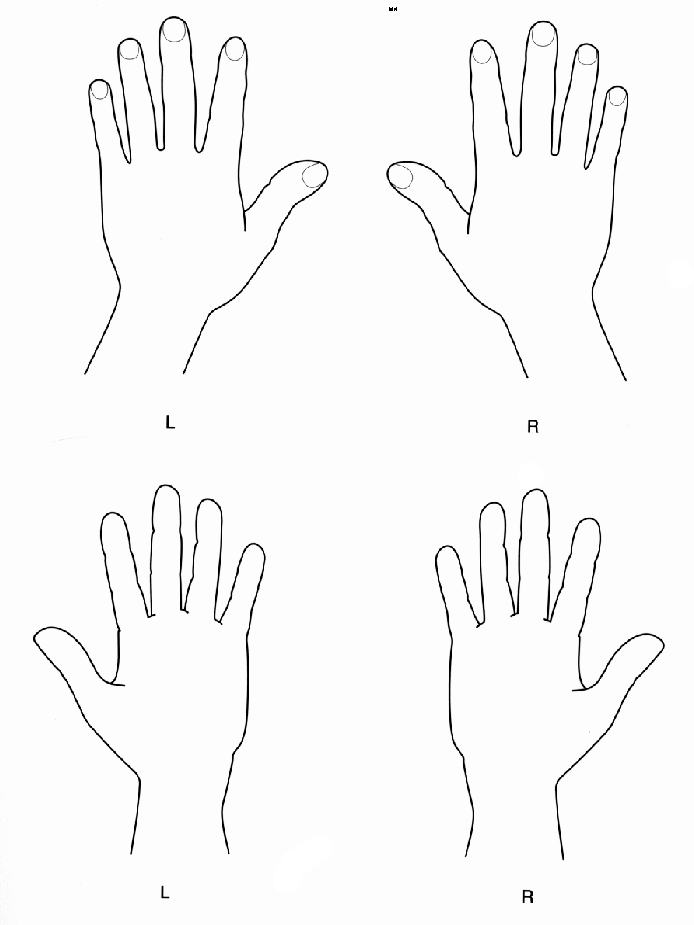 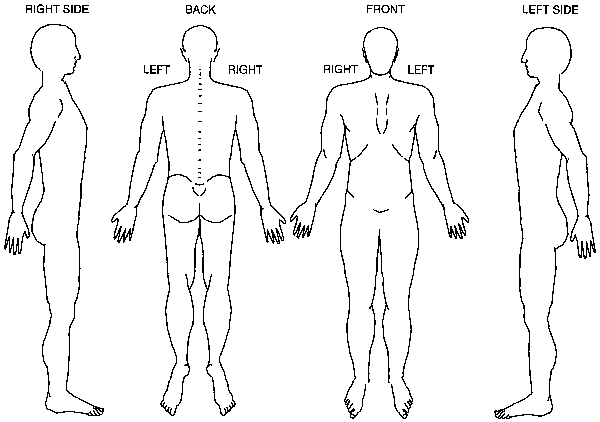 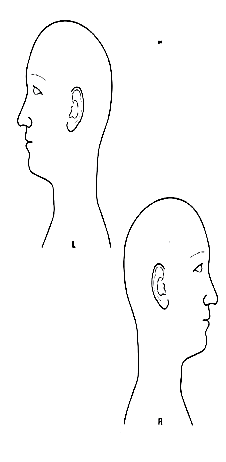 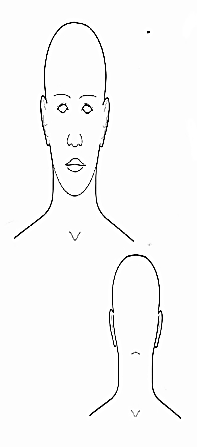 How and when did your pain begin? ___________(Month/Year)                     Describe the circumstances around the on set of                   Circle the number that best describes how severe your pain is.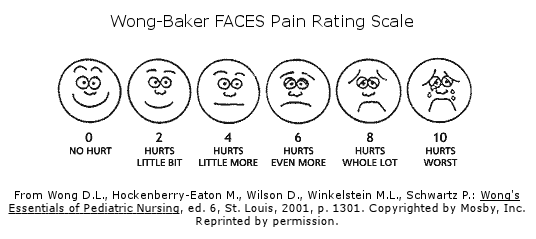 How often does the pain occur?□ Continuously         □ Several times per day       □ Intermittent        □ Occasionally         □ less than dailyHow do the following factors affect your pain? (Please √ ) What Makes your pain WORSE? (√ )_________________________________________________________________________________________________________In What Position do you sleep?                   □ Back            □ Side               □ StomachAre there any other symptoms/problems associated with pain?
Treatment HistoryIf you do not have back or low back pain, skip this section and go to “past medical history” section)       1. Which of the following caregivers have you visited prior to your arrival here? (Please give names)________________________________________________________________________________________              □ Family physicians (includes general practitioners, Internists, gynecologists, etc)              □ Other Pain Management _____________________________________________________        2. Which of the following test(s) have you undergone prior to your arrival today?           3. Have you had any of the following interventions done for your neck or low back pain?       5. Have you ever had any of the following surgical interventions (for neck and back pain)?Past Medical HistoryPlease list all, If any DRUG ALLERGIES and their REACTIONS:____________________________________________________________________________________________________________________________________________________________________________________________________________________________________________________________________________________________________________________________________Do you take any of the following?          □  Aspirin           □ Coumadin       □ Plavix         □ Heparin       □ Pletal    □ Lovenox     □  TiclidPrevious Pain Medications: ________________________________________________________________________________________________________________________________________________________________________________________________          □ Use Illegal drugsPlease list all MEDICATIONS:                            CURRENT MEDICATIONS                                                                        DOSAGE                      HOW OFTEN Please List all MEDICAL PROBLEMS:______________________________________________________________________________________________________________________________________________________________________________________________________________________________________________________________________________________________________________________________List all Surgeries and their DATES:______________________________________________________________________________________________________________________________________________________________________________________________________________________________________________________________________________________________________________________________SOCIAL HISTORYAny use to Tobacco (type and for how long)? _____________________________________________________________________Any use of Alcohol (type and for how long)? ______________________________________________________________________Any use of Recreational Drugs (type and for how long)? ____________________________________________________________RACE:     □ American Indian/Alaska Native      □ Asian      □ Native Hawaiian   □ Other Pacific Islander □ White  □ African American                            □ More than one                                □ Refuse to ReportETHNICITY: □ Hispanic/ Latino       □ Non Hispanic Latino     □ Refuse to Report                    LANGUAGE: ________________________  What type of work do you do? _________________________________________________________________________________Education:  □ Grade school   □ High School     □ College     □ Post Graduate        □ Vocational TrainingMarital Status:  □ Single  □ Married  □ Divorced   □ WidowedFamily HistoryREVIEW OF SYMPTOMSIf you currently have any of the following Symptoms, please place a (√) on the one that applies:__________________________________________    □ Patient  □ Parent/Guardian  □ RepresentativeSignaturePlease list all Physicians that you are with. (GP, obgyn, Chiro, etc)Physician Name: _______________________________________ Specialty ____________________________________Address _________________________________________________City _________________________ State/ZipPhone _____________________________________   Fax __________________________Physician Name: _______________________________________ Specialty ____________________________________Address _________________________________________________City _________________________ State/ZipPhone _____________________________________   Fax __________________________Physician Name: _______________________________________ Specialty ____________________________________Address _________________________________________________City _________________________ State/ZipPhone _____________________________________   Fax __________________________Physician Name: _______________________________________ Specialty ____________________________________Address _________________________________________________City _________________________ State/ZipPhone _____________________________________   Fax __________________________Physician Name: _______________________________________ Specialty ____________________________________Address _________________________________________________City _________________________ State/ZipPhone _____________________________________   Fax __________________________□ Work Accident                                         □ Following Surgery/illness Your Pain:□ Home Accident          □ Other Accident_______________________________□ Auto Accident            □ Unknown_______________________________□ Other______________________________□ Other_____________________________________________________________BetterWorseNo EffectBetterWorseNo Effect1. Heat□□□6. Climate□□□2. Cold□□□7. Fatigue□□□3. Lying Down□□□8. Coughing□□□4. Sitting□□□9. Massage□□□5. Walking□□□10. Alcohol □□□□ Bending□ Coughing□ Standing a long Time□ Lifting□ Sneezing□ Sitting a Long Time□ Defecation□ Sexual Intercourse□ Other: (Please Describe)______________________________________________□ Difficulty Sleeping□ Intercourse is painful□ Feeling "blue" all the time□ Difficulty with Intercourse□ Other please describe ______________________________________________YesNo□□Do you have the Urge to move your legs at night or at rest?□□Do you have the numbness in your legs or feet or discomfort?□□Do your Symptoms worsen when you are lying down or resting?□□Do your symptoms worsen at night?□□Do you get relief with movement with walking or stretching?How many times do you wake up in the middle of the night?  _________What time do you go to bed and fall asleep? ______________What time do you wake up to do you morning routine______________□ Sports Medicine□ Orthopedic Surgeon□ Neurologist□ Rheumatologist□ Occupational Medicine□ Anesthesiologist□ Rehabilitation Medicine□ Osteopathic□ Chiropractor□ Acupuncturist□ Alternative Medicine□ Bio feed back□ x-Rays□ CAT Scan□ MRI Scan□ EMG test□ Discogram□ Neural Block□ Myelogram□ TENS/ nerve stimulator□ Ultrasound□ Heat□ Cold□ Cold□ CryotherapyIf so How many Times?□ 1□ 2□ 3□ 3□ 4 or More□ Trigger Point InjectionsIf so How many Times?□ 1□ 2□ 3□ 3□ 4 or More□ Facet □ Sacroiliac□ Other Joint injections ___________________□ Other Joint injections ___________________□ Other Joint injections ___________________□ Other Joint injections ___________________□ Discography□ Discectomy done in  (yr) _____□ Discectomy done in  (yr) _____□ Laminectomy done in (yr)□ Laminectomy done in (yr)□ Temporary Spinal Cord Stimulator done in (yr)__________□ Temporary Spinal Cord Stimulator done in (yr)__________□ Temporary Spinal Cord Stimulator done in (yr)__________□ Temporary Spinal Cord Stimulator done in (yr)__________□ Permanent Spinal Cord Stimulator done in (yr)___________□ Permanent Spinal Cord Stimulator done in (yr)___________□ Permanent Spinal Cord Stimulator done in (yr)___________□ Permanent Spinal Cord Stimulator done in (yr)___________□ Lumbar or Sacral Cage/Hardware done in (yr) ____________□ Lumbar or Sacral Cage/Hardware done in (yr) ____________□ Lumbar or Sacral Cage/Hardware done in (yr) ____________□ Lumbar or Sacral Cage/Hardware done in (yr) ____________□ Bed rest□ Lumbar Traction□ Lumbar Traction□ Exercise□ Physical Therapy□ Physical Therapy□ Manipulations□ Mobilization□ Mobilization□ Mediations□ Prolotherapy□ Prolotherapy□ Therapeutic Injections of any kind□ Therapeutic Injections of any kind□ Therapeutic Injections of any kind□ Counseling □ Hypnosis□Loss of work□Loss of work1234567Mother:□ Living □ Deceased Age ___________ □ Health Issues: _______________Father:□ Living □ Deceased Age ___________ □ Health Issues: _______________Brother(s) # _______□ Living □ Deceased Age ___________ □ Health Issues: _______________Sister(s) #_________□ Living □ Deceased Age ___________ □ Health Issues: _______________"Constitutional"□ Fever□ Weight Loss □ Fatigue □ No ProblemsEye Problems □ Blurred Vision□ Double Vision □ Loss of Vision □ Eye Pain□ Eye Redness □ Eye Dryness □ No ProblemsEar/Nose/Throat □ Trouble Hearing □ Ringing in Ears □ Dizziness(vertigo) □ Loss of Balance □ Ear Pain □ Ear Discharge □ No ProblemsCardiovascular □ Chest Pain □ Irregular Heart Beat □ High Blood Pressure □ Limb Pain on Walking □ Fainting□ No ProblemsRespiratory □ Indigestion □ Heart Burn □ Abdominal Pain □ Nausea □ Vomiting □ Regurgitation □ Diarrhea □ Constipation □ Bloody stools □ No ProblemsGenitourinary □ Incontinence □ Pain on Urination □ Blood in Urine □ No ProblemsMusculoskeletal □ Muscle Pain □ Muscle Cramp □ Loss of Muscle Bulk □ Neck Pain □ Back pain □ Joint Pain□ Joint Stiffness □ Joint Swelling □ No ProblemsSkin & Breast □ Numbness □ Tingling □ Discoloration □ Hair Loss □ Nail Change □ Sweating Change □ No ProblemsNeurological □ Headache □ Face Pain □ Face Numbness □ Black Outs □ Weakness □ Tremors □ Seizures □ Trouble  with Memory □ Trouble Concentrating □ No ProblemsPsychiatric □ Hallucinations □ Feeling Depressed □ Trouble Sleeping □ Suicidal Thoughts □ Inappropriate Crying □ Inappropriate Laughing □ No ProblemsHematological/ Lymphatic □ Abnormal Bleeding□ Anemia □ lumps or Swelling □ No ProblemsAllergic/Immunologic □ Skin Rash □ Joint Pain □ Dry Eyes7/or Dry Mouth □ No ProblemsEndocrine □ Excessive Rash □ Heat or Cold Intolerance □ Excessive Urination □ No Problems